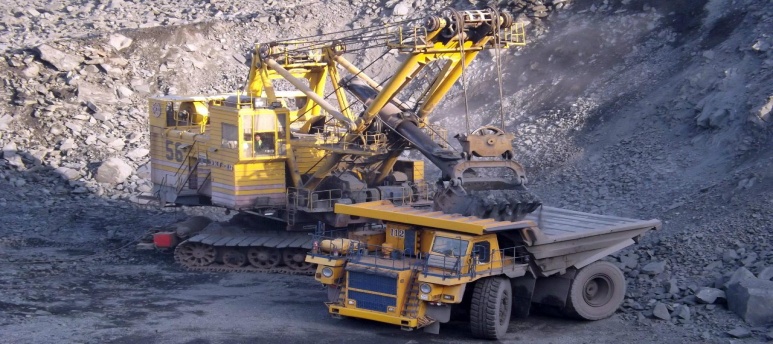 Программа профессиональной переподготовки"Открытые горные работы" В области добычи месторождений требуется специальная техника и  люди со специальными знаниями и подтверждающими документами. Цель реализации программы: подготовка высококвалифицированных специалистов, формирование у слушателей профессиональных компетенций, необходимых для работы по решению организационно-управленческих и производственно-технологических задач области горного дела                                   На обучение принимаются лица:лица, имеющие среднее профессиональное и (или) высшее образование;лица, получающие среднее профессиональное и (или) высшее образованиеВ процессе обучения изучаются:основы и процессы горных работ, которые ведутся открытым способом;технологии и техника безопасности при разработке месторождений полезных ископаемых открытым способом;использование средств механизации при проведении горных работСодержание учебной программы:Основы горного дела (открытая геотехнология);Геомеханика;Процессы открытых горных работ;Технология и комплексная механизация открытых горных работ; Разрушение горных пород;                          Безопасность ведения горных работ;Горнопромышленная экология;Проектирование карьеров;Горные машины и оборудование;Карьерный транспорт;Планирование открытых горных работКем работать:Горным мастером, горным инженером, механиком горным, диспетчером горным.По окончании обучения выдается: диплом о профессиональной переподготовке установленного образца, удостоверяющий право (соответствие квалификации) на ведение профессиональной деятельности в сфере открытых горных работ.ФОРМЫ ОБУЧЕНИЯ: очно-заочная, с частичным отрывом от работы;Объем программы - 502 часа, продолжительность обучения – 4 месяцас применением электронного обучения и дистанционных образовательных технологий, без отрыва от работыОбъем программы - 310 часов, продолжительность обучения – 3 месяца

